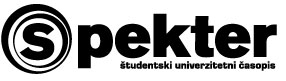 PRIJAVNICAza delo novinarja za SPEKTERPrijavljam se za rubriko:
(označi eno rubriko)Ime in priimekStalni naslovZačasni naslovDatum rojstvaFakulteta in smerLetnik študijaElektronska poštaGSMŠPORTŠTUDENT POPOTNIKGLASBADatum: 